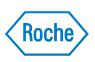 Важлива інформація про препарат Maбтера®Інформація для допомоги медичним працівникам у:інформуванні пацієнтів (або батьків/законних опікунів пацієнтів дитячого віку), які отримують терапію препаратом Мабтера®, про ризик розвитку прогресуючої мультифокальної лейкоенцефалопатії (ПМЛ) та інфекцій*;супроводі пацієнтів, які отримують терапію препаратом Maбтера®*.* Для неонкологічних показань.Про цю брошуруМета цієї брошури – надати резюме важливої інформації з безпеки щодо застосування препарату Maбтера® при неонкологічних захворюваннях.Мета цієї інформації – допомогти медичним працівникам інформувати пацієнтів (або батьків/законних опікунів пацієнтів дитячого віку), які отримують терапію препаратом Мабтера®, про основні питання щодо безпеки та супроводу пацієнтів, які отримують терапію препаратом Maбтера®. Ця брошура не містить усієї інформації про даний препарат. Перед призначенням, підготуванням або введенням препарату Мабтера® завжди звертайтеся до інструкції для медичного застосування лікарського засобу.Препарат Maбтера® показаний для:Див. інструкцію для медичного застосування лікарського засобу щодо детальної інформації про показання та застосування препарату Мабтера®.Під час або після введення препарату Мабтера®Пацієнтів слід проінформувати про потенційну користь та ризики лікування препаратом Мабтера®.Пацієнтів слід ретельно спостерігати під час введення препарату Мабтера® в умовах, коли можливе негайне проведення реанімаційних заходів у повному об’ємі.Застосування препарату Мабтера® може асоціюватись із підвищеним ризиком розвитку інфекцій або прогресуючої мультифокальної лейкоенцефалопатії (ПМЛ). Усім пацієнтам, які отримують лікування препаратом Мабтера® з приводу ревматоїдного артриту (РА), гранулематозу з поліангіїтом (ГПА) і мікроскопічного поліангіїту (МПА) слід надати пам’ятку для пацієнта щодо препарату Мабтера® при проведенні кожної інфузії. Пам’ятка для пацієнта містить важливу інформацію з безпеки стосовно потенційного підвищення ризику розвитку інфекцій, у тому числі ПМЛ.ПМЛПро ПМЛПМЛ є рідкісним, прогресуючим, демієлінізуючим захворюванням центральної нервової системи, що може призвести до тяжкої інвалідності або до смерті2. ПМЛ спричиняється активацією вірусу JC (Джона Каннінгема), поліомавірусу, що знаходиться в латентному стані у близько 70% здорових дорослих1. Вірус JC зазвичай спричиняє ПМЛ тільки у пацієнтів з ослабленим імунітетом2. Фактори, що призводять до активації латентної інфекції, достатньо не вивчені.Мабтера® та ПМЛ при неонкологічних захворюванняхУ всьому світі повідомляли про невелику кількість підтверджених випадків ПМЛ, деякі з них були летальними, у пацієнтів, які отримували лікування препаратом Мабтера® з приводу неонкологічних захворювань. Ці пацієнти отримували імуносупресивну терапію до або під час лікування препаратом Мабтера®. Більшість випадків ПМЛ було діагностовано протягом 1 року після останньої інфузії препарату Мабтера®, однак пацієнтів слід спостерігати впродовж періоду до 2 років після лікування.Не зрозуміло, яким чином Мабтера® впливає на розвиток ПМЛ, однак наявні дані свідчать, що у деяких пацієнтів, які отримують лікування препаратом Мабтера®, може розвинутися ПМЛ.Про що інформувати пацієнтаУ деяких пацієнтів, які отримують лікування препаратом Мабтера® з приводу РА, ГПА або МПА, розвинулася серйозна інфекція головного мозку, що називається ПМЛ та у деяких випадках була летальною.Завжди носити з собою пам’ятку для пацієнта, що буде їм надаватися при проведенні кожної інфузії.Повідомити опікунам або родичам про симптоми, на які слід звернути увагу.Негайно звернутися до лікаря, фармацевта або медсестри при виникненні будь-яких із наступних ознак чи симптомів, що свідчать про ПМЛ:- сплутаність свідомості, втрата пам’яті або проблеми з мисленням; - втрата рівноваги або зміна ходи чи мовлення;- втрата сили або слабкість на одній стороні тіла;- помутніння зору або втрата зору.Спостереження пацієнтівСлід спостерігати пацієнтів на предмет будь-яких нових або погіршення неврологічних симптомів або ознак, що свідчить про ПМЛ, під час лікування препаратом Мабтера® та впродовж періоду до 2 років після лікування. Зокрема, слід звертати увагу на ті симптоми та ознаки, які пацієнт сам може не помітити, такі як когнітивні, неврологічні симптоми та симптоми з боку психіки.Слід терміново обстежити пацієнта, щоб визначити, чи симптоми вказують на неврологічну дисфункцію, чи свідчать про ПМЛ. Підозра на ПМЛ Слід призупинити подальше застосування препарату Мабтера® до виключення діагнозу ПМЛ.Для підтвердження діагнозу рекомендується консультація невропатолога з подальшим обстеженням, включаючи МРТ (бажано з контрастом), дослідження спинномозкової рідини на ДНК вірусу, та повторна консультація невропатолога.Діагностована ПМЛСлід остаточно відмінити застосування препарату Мабтера®. У пацієнтів з ослабленим імунітетом та ПМЛ спостерігали стабілізацію чи покращення результату після відновлення імунної системи. Невідомо, чи раннє виявлення ПМЛ та припинення терапії препаратом Мабтера® може призвести до подібної стабілізації або покращення результату у пацієнтів, які отримують препарат Мабтера®.ІнфекціїІнформувати пацієнтів про необхідність негайного звернення до лікаря, фармацевта або медсестри у разі виникнення будь-якої з наступних ознак можливої інфекції:•	лихоманка;•	постійний кашель;•	втрата маси тіла;•	біль за відсутності травмування; •	загальне нездужання, відчуття втоми або слабкості;•	пекучий біль при сечовипусканні.Пацієнтів, які повідомили про ознаки інфекції після терапії препаратом Мабтера®, слід негайно обстежити та лікувати належним чином. Перш ніж продовжити терапію препаратом Мабтера®, пацієнтів слід повторно обстежити на предмет будь-якого потенційного ризику виникнення інфекцій, як зазначено у розділах «Не застосовувати препарат Мабтера® у пацієнтів з:» та «Звернути особливу увагу перед застосуванням препарату Мабтера® у пацієнтів:».Не застосовувати препарат Мабтера® у пацієнтів з:алергією на ритуксимаб або будь-який інший із компонентів;алергією на мишачі білки;активною тяжкою інфекцією, такою як туберкульоз, сепсис, гепатит або опортуністична інфекція;тяжким імунодефіцитом, наприклад із дуже низьким рівнем CD4 або CD8.Звернути особливу увагу перед застосуванням препарату Мабтера® у пацієнтів:з ознаками інфекції – ознаки можуть включати лихоманку, кашель, головний біль або загальне нездужання; з активною інфекцією або які отримують лікування з приводу інфекції;із рецидивуючими, хронічними або тяжкими інфекціями в анамнезі;які мають або мали вірусний гепатит або будь-яке інше захворювання печінки;які приймають або коли-небудь приймали лікарські засоби, які можуть впливати на імунну систему, такі як хіміотерапія або імуносупресанти;які приймають або недавно приймали будь-які лікарські засоби (у тому числі придбані в аптеці, супермаркеті або магазині товарів для здоров’я);які недавно отримали вакцинацію або планують вакцинацію;які приймають антигіпертензивні препарати;які є вагітними, намагаються завагітніти або годують груддю;які мають захворювання серця або отримували кардіотоксичну хіміотерапію;з порушенням дихання;які мають супутню патологію, що може додатково сприяти розвитку серйозної інфекції (таку як гіпогаммаглобулінемія).Додаткова інформаціяСлід ознайомитися з інструкцією для медичного застосування лікарського засобу перед призначенням, підготуванням або введенням препарату Мабтера® за адресою www.drlz.com.uaПрохання, повідомляти про будь-які побічні реакції за електронною адресою ukraine.safety@roche.com або за телефоном  +380 (44) 354 30 40, або звернувшись до офісу компанії: ТОВ «Рош Україна», вул. П. Сагайдачного, 33, м. Київ, 04070. Про побічні реакції слід також повідомити Державний експертний центр МОЗ за посиланням: https://aisf.dec. gov.ua.Щоб отримати більш детальну інформацію, будь ласка, зверніться до служби медичної інформації компанії «Рош Україна»: ukraine.medinfo@roche.com.
Список літератури1.	Egli A, Infanti L, Dumoulin A, Buser A, Samaridis J, Stebler C, et al. Prevalence of polyomavirus BK and JC infection and replication in 400 healthy blood donors. J Infect Dis 2009;199:837–846.2.	Calabrese LH, Molloy ES, Huang D & Ransohoff RM. Progressive multifocal leukoencephalopathy in rheumatic diseases: evolving clinical and pathologic patterns of disease. Arthritis Rheum 2007;56:2116–2128.З повагою,Начальник підвідділуз регуляторних питань                                        /                             /           Власюк Т. В.Уповноважена особа за довіреністю             /                             /             Мошніна О. І.